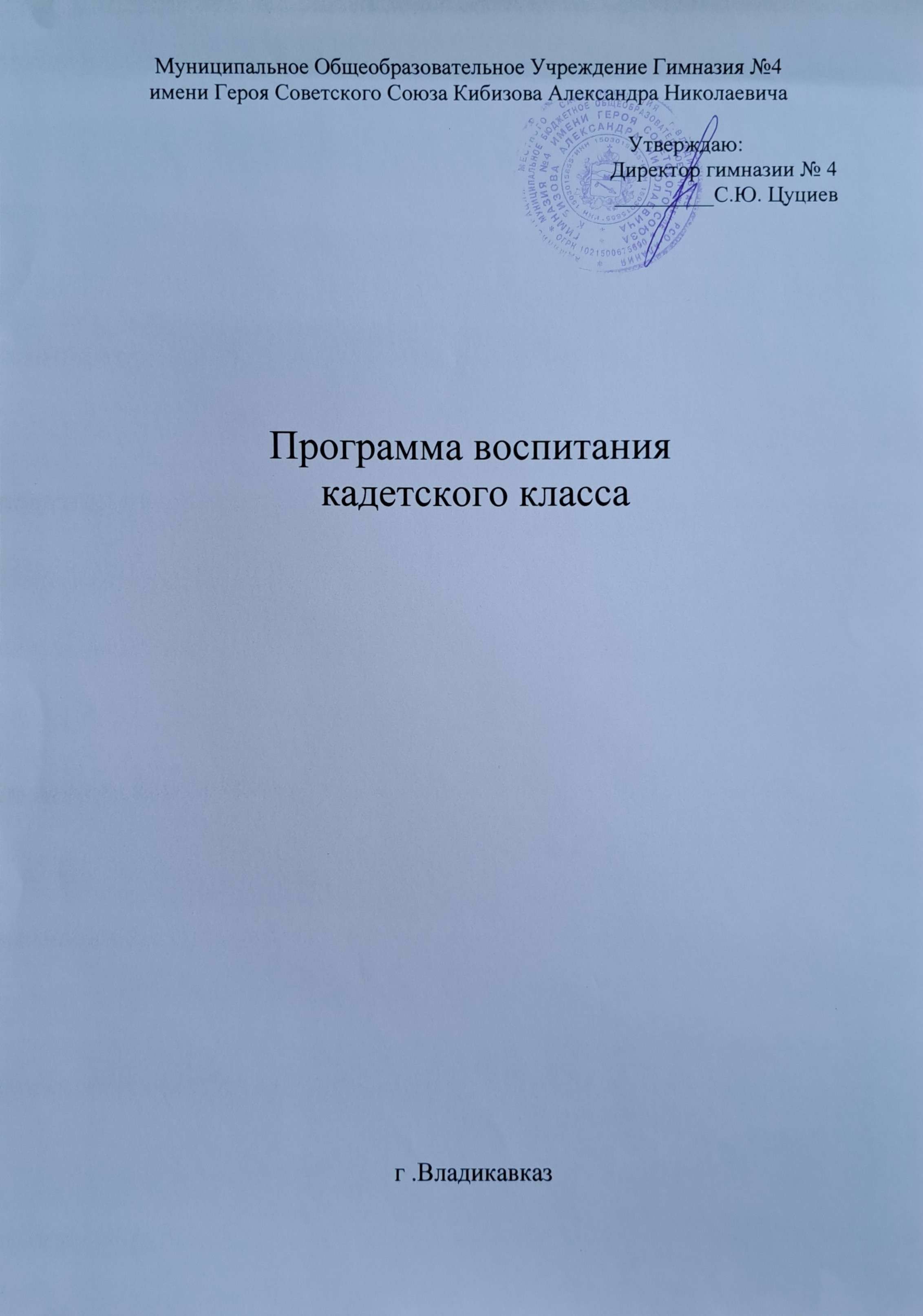          ПАСПОРТ ПРОГРАММЫ    ПОЯСНИТЕЛЬНАЯ ЗАПИСКА« Мы должны строить своё будущее на прочном фундаменте.И такой фундамент- это патриотизм»В.В.Путин«По первости готовить не будущих офицеров, а прежде всего благородных преданных Родине граждан России»Петр I, «Устав кадетского корпуса»В последние годы кадетское обучение и воспитание становится популярным как среди детей, так и среди родителей, но остро встаёт проблема его доступности. Реальным и оптимальным выходом является создание кадетских классов как структур общеобразовательных учебных заведений. Организация кадетского класса даёт возможность для дальнейшего обучения в военных учебных заведениях и прохождения срочной службы в рядах Российской армии. Данный подход позволяет повысить доступность кадетского образования и создать структуру для организации и реализации учебно-воспитательного процесса на принципах кадетского обучения и воспитания, предусматривающих формирование образованной и воспитанной личности для социально-активной деятельности в различных сферах жизни общества, особенно в процессе военной и других, связанных с ней, видов государственной службы.Актуальность программыПатриотическое воспитание сегодня – это социальная потребность российского общества и основным институтом патриотического воспитания является система образования. Одним из направлений патриотического воспитания является кадетское движение. Основными целями деятельности кадетского класса являются интеллектуальное, культурное, физическое и нравственное развитие обучающихся, их социализация в обществе, создание основы для подготовки несовершеннолетних граждан к служению Отечеству на гражданском и военном поприще.Создание кадетского класса в МБОУ гимназии №4 г. Владикавказ стало возможным по ряду сложившихся условий:интерес детей и родителей к данному виду воспитания;активное участие родителей в воспитательном процессе;целенаправленная	систематическая	работа	педагогического	коллектива, инновационная работа школы по гражданско- патриотическому воспитанию обучающихся;наличие в школе традиций патриотического воспитания;Создание модели кадетского класса как структуры общеобразовательного учебного заведения позволяет повысить доступность кадетского образования и создать структуру для организации и реализации учебно-воспитательного процесса на принципах кадетского обучения и воспитания, предусматривающих формирование образованной и воспитанной личности для социально активной деятельности в различных сферах жизни общества, особенно в процессе военной и других, связанных с ней, видов государственной службы.Модель содержания современного кадетского образования включает основное и дополнительное образование, направленное на интеллектуальное, культурное, нравственное и физическое развитие учащихся. Данная программа ориентирована на учащихся кадетского класса, определяет основные пути развития системы военно-патриотического воспитания, ее основные компоненты, позволяющие формировать готовность выпускников к служению Отечеству, выбору как военной, так и гражданской профессии.Реализация идеи создания кадетского класса актуальна для нашей школы и нашего города. Во-первых, это одно из средств удовлетворения образовательного заказа населения. Результаты изучения образовательных потребностей учащихся и родителей свидетельствуют о том, что военно- спортивная, духовно-нравственная и патриотическая направленность образовательного процесса востребованы.Во-вторых, это подготовка будущих кадров – военных, полицейских, спасателей, специалистов по делам гражданской обороны и чрезвычайным ситуациям. Учащиеся будут иметь возможность попробовать себя в деле, чтобы осознанно подойти к выбору профессии.В-третьих, это формирование ценностных ориентаций у учащихся, воспитание у них любви к Родине, традициям, верности конституционному долгу, ответственности перед обществом за судьбу Отечества.Новизна заключается в том, что усиление воспитательной функции образования, формирование гражданственности, трудолюбия, нравственности, уважения к правам и свободам человека, любви к Родине, семье, окружающей природе рассматривается как одно из базовых направлений государственной политики в области образования.Именно поэтому в современных условиях резко возрастает значение кадетского воспитания, особенно ценного тем, что оно ставит своей главной целью подготовку юных россиян к государственной и военной службе, а также параметрами эффективности и качества обучения и воспитания. От этих параметров во многом зависят гражданственность и патриотизм, интеллектуальный и духовный потенциал подрастающего поколения, а значит будущее России.Необходимость создания на базе МБОУ гимназии №4 г. Владикавказ кадетского класса продиктована следующими позициями:обеспечение вариативности образования, проведение статусных инновационных изменений школы;акцентирование работы на гражданско-патриотическое воспитание, интеллектуальное, культурное, физическое развитие обучающихся, подготовку несовершеннолетних граждан к служению Отечеству;формирование и развитие чувства верности гражданскому и профессиональному долгу, дисциплинированности, добросовестного отношения к учебе; воспитание у учащихся общей культуры, высоких морально- психологических, деловых и организаторских качеств, физической выносливости и стойкости.Организация образовательного процесса в течение всего учебного дня, оптимальные условия жизнедеятельности будут способствовать привитию у учащихся навыков самоорганизации, самовоспитания.Цель программыОсновной целью программы является создание оптимальных условий для интеллектуального, культурного, физического и нравственного развития обучающихся, их адаптация к жизни в обществе, создание прочной основы для подготовки несовершеннолетних граждан к служению Отечеству на гражданском и военном поприще в широком понимании этого слова на основе мотивированного усвоения общеобразовательных программ и программ дополнительного образования. Немаловажное значение имеет также создание основ для сознательного выбора своей будущей профессии и последующего освоения профессиональных программ.Данная цель может быть достигнута при соблюдении следующих требований:наличие воспитательной и образовательной программы и возможность качественного научно-методического, педагогического и психологического сопровождения учебного процесса;наличие в школе традиций патриотического воспитания и базовых структур, на основе которых будет развёрнут кадетский класс;позитивное отношение к идее кадетства администрации, педагогического коллектива школы, родителей и детей;поддержка деятельности кадетского класса администрацией города, управлением образования, социальными партнёрами школы;наличие развитого ресурсного обеспечения деятельности кадетского класса;обеспечение для обучающихся кадетского класса перспективы по окончании обучения для поступления в учебные заведения.На сегодняшний день МБОУ гимназия №4 располагает предполагаемыми элементами для успешной реализации программы деятельности кадетского класса как внутришкольной образовательной и воспитательной структуры.В ходе данной работы предполагается выполнение следующих учебных, воспитательных и социальных задач.Основные задачи программыФормирование в социально-педагогическом пространстве школы системы кадетского воспитания как особой образовательной и воспитательной структуры.Образование в пространстве базового федерального учебного плана, федеральных государственных образовательных стандартов и системе дополнительного образования на принципах развивающего и личностно- ориентированного обучения в сочетании с четкой организованной системой самоподготовки и постоянного контроля уровня образования.Разработка концептуальной модели выпускника кадетского класса как гражданственно-ориентированной и социально-ответственной личности, готовой посвятить себя служению Отечеству на поприще гражданской и военной государственной службы.Оптимизация содержания и форм получения образования (использование современных педагогических технологий, информатизация образовательного процесса, совершенствование форм дополнительного образования по интересам).Создание благоприятных условий для интеллектуального, нравственного, эмоционального, психического и физического формирования личности кадетов,всемерное развитие их способностей и творческого потенциала.Создание эффективной системы патриотического воспитания в социальном пространстве общеобразовательного учреждения, обеспечивающей воспитание у учащихся любви к Родине, верности Отечеству и конституционному долгу, готовности к достойному служению обществу и государству, утверждение в сознании и чувствах патриотических ценностей, взглядов и убеждений, уважения к культурному и историческому прошлому России, к традициям, повышению престижа государственной, особенно военной, службы.Оказание помощи родителям (законным представителям) в воспитании и социальной защите подростков, формировании у них навыков самостоятельной жизни, адаптации к современным реалиям жизни, трудолюбия, дисциплинированности, целеустремленности.Привитие с раннего возраста чувства ответственности за свои поступки, ответственности за товарищей, беспрекословного подчинения законам и требованиям общественной морали при активном развитии чувства собственного достоинства, а также формирование высокой общей культуры, нравственных и деловых качеств, способствующих выбору жизненного пути.         ВОЗМОЖНОСТИ ОРГАНИЗАЦИИ КАДЕТСКОГО КЛАССАОрганизация кадетского класса стала возможной по ряду сложившихся условий:интерес детей к данному виду деятельности;активное содействие родителей в воспитательном процессе;целенаправленная систематическая работа педагогического коллектива, инновационная работы школы по гражданско-патриотическому воспитанию обучающихся;наличие в школе традиций патриотического воспитания;высококвалифицированные педагогические кадры;наличие	материальной	базы	в	школе	для	организации	системы дополнительного образования;установившиеся	связи	школы	с	городскими	учреждениями	дополнительного образования, детскими общественными объединениями;совместная	работа	с	Советом	ветеранов	Правобережного	района, участниками афганской войны.Программа включает:Блок специализированного уклада кадетского класса, который предполагает более строгое выполнение учащимися режима дня, способствует формированию волевых качеств у подростков.Блок дополнительного образования.Блок воспитательных мероприятий.Организацию каникулярного времени.Формирование традиций.     ОСНОВНЫЕ КОНЦЕПТУАЛЬНЫЕ ПОДХОДЫ И  НАПРАВЛЕНИЯ  ВОСПИТАТЕЛЬНОЙ ДЕЯТЕЛЬНОСТИВ основу формирования модели военно-патриотического воспитания в МБОУ гимназии №4, непосредственно в кадетском классе, положена организация государственной системы патриотического воспитания. К системе патриотического воспитания отнесены формирование и развитие социально значимых ценностей, гражданственности и патриотизма в образовательных учреждениях всех типов и видов; массовая патриотическая работа; деятельность средств массовой информации, направленных на освещении проблем патриотического воспитания. Важнейшим качеством гражданина – патриота названа способность успешно выполнять гражданские обязанности в мирное и военное время.Военно- патриотическое воспитание понимается как деятельность, объединяющая граждан, общество и государство вокруг нравственных и общих для всей страны базовых ценностей, гражданских идеалов, смысло-жизненных ориентиров.Формирование всех качеств личности становится наиболее эффективным в условиях кадетского образованияКомпоненты модели военно-патриотического воспитания в условиях кадетского образования- Гражданско - патриотический компонент: воздействие через систему мероприятий на формирование правовой культуры и законопослушности, навыков оценки политических и правовых событий и процессов в обществе и государстве, гражданской позиции, постоянной готовности к служению своему народу и выполнению конституционного долга.-Военно - патриотических компонент: формирование у учащихся высокого патриотического сознания, идей служения Отечеству, способности к его вооруженной защите, изучение русской военной истории, воинских традиций.-Духовно - нравственный компонент: осознание обучающимися в процессе патриотического воспитания высших ценностей, идеалов и ориентиров.- Историко - краеведческий компонент: система мероприятий по патриотическому воспитанию, направленных на познание историко-культурных корней, осознание неповторимости Отечества, его судьбы, неразрывности с ней, формирование гордости за сопричастность к деяниям предков и современников и исторической ответственности за происходящее в обществе.-Социально - патриотический компонент: активизация духовно- нравственной и культурно- исторической преемственности поколений, формирование активной жизненной позиции, проявление чувств благородства и сострадания, проявление заботы о людях пожилого возраста.- Спортивно - патриотический компонент: развитие морально- волевых качеств, воспитание силы, ловкости, выносливости, стойкости, мужества, дисциплинированности в процессе занятий физической культурой и спортом, формирование опыта служения Отечеству и готовности к защите Родины.Данная база воспитательных подходов должна, суммируясь, сформировать личность, обладающую:позитивными мировоззренческими взглядами и позициями по основным социальным, историческим, нравственным, политическим, военным и другим проблемам;-важнейшими духовно-нравственными, деятельностными  качествами, такими как любовь к родине, уважение к законности, ответственность за выполнение конституционных обязанностей по защите отечества;способностью глубокого понимания каждым молодым человеком своей роли и места в служении Отечеству;сформированностью основных качеств, свойств, навыков, привычек, необходимых для успешного выполнения обязанностей в ходе военной или государственной службы.Предполагается формирование следующей модели выпускника кадетского класса как образованной и социально-активной личности:способность проявлять приоритетность общественно- государственных интересов над личными;самоотверженность и способность к преодолению трудностей и лишений;гуманизм и нравственность, чувство собственного достоинства;социальная активность, ответственность, нетерпимость к нарушениям норм морали и правды;способность	к	эффективному управлению, как	отдельными	людьми,	так	и коллективами любого уровня и структуры.           УСЛОВИЯ РЕАЛИЗАЦИИ ПРОГРАММЫ:Материально-техническое оснащение:наличие трёх спортивных заловналичие помещений для размещения кадетских классов, кабинет основ безопасности  жизнедеятельности; наличие библиотеки;Спортивное оборудование	Кадровое обеспечение:4 педагогов высшей категории, 8педагогов первой квалификационной категории, преподаватель-организатор ОБЖ, психолог, педагог-библиотекарь, 2 офицера- воспитателя, педагог- организатор, педагоги- психологиМетодическое обеспечение:библиотечный фонд;учебные пособия «Основ безопасности жизнедеятельности», методическое пособие для учителя;учебное пособие «Основы военной службы»;учебные видео- и DVD- фильмы по ОБЖ;Социальное партнерство: Управление пограничной заставой УФС России по РСО-А, ДОСААФ, Промышленный военкомат. РДДТ, ДЮСША, РЦДЮТ Наличие в школе традиций гражданско-патриотического воспитания:школьный спортивный клуб «Фатаг»;школьный музей ( Герои Вов, локальных войн, участники СВО- Наши деды. Наши братья );декады патриотической и спортивной работы;военно-патриотические мероприятия: тематические праздники, Вахта памяти, военно-спортивные игры, встречи с ветеранами, курсантами военных училищ, участниками боевых действий;социально-значимая проектная деятельность.МЕХАНИЗМЫ РЕАЛИЗАЦИИ ПРОГРАММЫМеханизм реализации программы основывается на взаимодействии всех участников образовательного процесса с привлечением родителей, ветеранов.Головными исполнителями программы являются администрация школы, методическое объединение классных руководителей.Реализация модели осуществляется через работус педагогическим коллективом:обобщение опыта,	использование	новых	педагогических	технологий,коммуникативных методов обучения;использование современных информационных технологий;интерактивные методики в учебной и внеклассной работе(обучающие семинары);с обучающимися кадетами:совместное планирование деятельности;работа кадетского класса по различным направлениям;проектная деятельность обучающихся (социальные проекты);участие в конкурсах и олимпиадах различного уровня;диагностика обучающихся кадет по различным направлениям военно- патриотического воспитания;с родителями:работа родительского комитета класса;участие родителей в общешкольных праздниках и иных мероприятиях;участие в социально значимой деятельности кадетского класса.ОРГАНИЗАЦИЯ ДЕЯТЕЛЬНОСТИ КАДЕТСКОГО КЛАССАОрганизация учебно-воспитательного процессаДеятельность кадетского класса организуется на основе Устава школы, Положения о кадетском классе, утверждённого внутреннего распорядка деятельности кадетского класса.Деятельность кадетского класса начинается с 5 класса, II ступени обучения. Класс формируется на добровольной основе из числа обучающихся школы, в которой будет открыт кадетский класс на основании заявления родителей и Договора о предоставлении образовательных услуг между школой и родителями.Руководство образовательным и воспитательным процессом в кадетском классе школы, повседневной жизнью и деятельностью кадетов осуществляет директор школы, через администрацию и педагогических работников. Непосредственными организаторами образовательного и воспитательного процесса в кадетском классе, его деятельности являются заместители директора гимназии  по УВР и ВР , офицеры воспитатели кадетского классов.Ответственность за соблюдение кадетами в повседневной жизни и деятельности правил внутреннего распорядка возлагается на классного руководителя ( офицера- воспитателя). Обучающиеся кадетского класса пользуются всеми правами в обще учебном пространстве школы, предоставляемыми им законодательством Российской Федерации и Уставом школы, а также на них возлагаются общие учебные обязанности и обязанности, предусмотренные Уставом, разработанным для кадетского класса.Внутри социально-педагогической структуры кадетского класса во взаимоотношениях обучающихся кадетского класса, администрации школы и педагогического коллектива действуют особые правила, построенные на основе Устава российской армии, Кодекса кадетской чести.Обучающиеся кадетского класса (кадеты) находятся в школе в режиме учебного дня. Они обязаны прибывать в школу и убывать своевременно в точно обозначенное время -8.00. Для качественной организации учебного процесса кадетам предоставляются:предметные кабинеты;классная комната, специально подготовленная и оборудованная для изучения специальных предметов программы обучения кадетского класса, связанных с гражданской и военной государственной службой;кабинеты для дополнительных занятий.Продолжительность учебного времени, его распределение, время отдыха и дополнительных занятий определяются распорядком дня кадетского класса, который устанавливает директор школы на весь учебный год.В соответствии с распорядком дня время нахождения в школе делится на две части:основной образовательный процесс, когда обучающиеся занимаются в соответствии с установленной для всех общей программой класса;дополнительное образование – одна из важнейших частей образовательного процесса в кадетском классе, когда учащиеся занимаются или индивидуально, по сформированной для них личной траектории обучения, или в малых группах. Его направленность определяется развитием индивидуальных творческих, духовных, физических и других способностей кадетов. Кадетский класс реализует дополнительные образовательные программы внеурочной деятельности обще-интеллектуальной, социальной, духовно- нравственной, общекультурной, спортивно-оздоровительной направленности.Образовательный процесс кадетского класса осуществляется на основе учебного плана и годового календарного графика учебных занятий, разрабатываемых и утверждаемых школой и регламентируется расписанием занятий.Усилиями администрации, педагогического коллектива и учредителей и в рамках социального партнёрства в кадетском классе осуществляется образовательный процесс в соответствии с уровнями общеобразовательных программ двух ступеней образования.Структурно учебный процесс находится в рамках общепринятой для основной и школы системы:II ступень - основное общее образование – обеспечивает освоение обучающимися кадетского класса образовательных программ основного общего образования, становление и формирование личности учащегося, его склонностей, интересов и способностей к социальному определению.Вариативность содержания общего образования и профильность обучения в кадетском классе определяются образовательной программой, разрабатываемой администрацией школы самостоятельно с учетом государственных образовательных стандартов и федеральных базисных учебных планов, запросов родителей и обучающихся.В дополнение к обязательным предметам на II ступени вводятся дополнительные профильные предметы и кружки дополнительного образования по выбору обучающихся, обеспечивающие реализацию интересов, способностей и возможностей личности. Обучение в пространстве дополнительных предметов и образовательных программ, предоставление дополнительных образовательных услуг может осуществляться на договорной основе.В рамках дополнительного образования реализуются образовательные программы военно-прикладной, туристической, спортивно-оздоровительной, обще-интеллектуальной, социальной, духовно- нравственной направленности.Учебные нагрузки не могут превышать установленные СанПином нормы, а количество часов, отведенное в учебном плане на отдельный предмет, не должно быть меньше уровня, установленного региональным базисным учебным планом.По окончании учебного года для кадетов проводятся полевые учебные сборы (полевые занятия) в рамках дополнительных образовательных программ, являющихся продолжением образовательного процесса и имеющих целью укрепление здоровья и военную подготовкукадетов.Режим занятий кадетов устанавливается следующий: учебная неделя - 6 дней; количество уроков в день - 5-6, продолжительность урока – 40 минут.Распорядок дня кадетского класса8.00-8.30 – построение, завтрак;8.30-13.30 – уроки;14.00-14.15 – обед;14.15 – 17.00 – дополнительные занятия согласно расписанию.Перевод учащихся в группу следующего года обучения осуществляется на основании решения педагогического совета с учетом выполнения контрольно-переводных нормативов специализированных курсов и успешного усвоения образовательных программ.Учебный план предусматривает II ступень образования:  предпрофильная подготовка – 5-9 классы.МОДЕЛЬ ВЫПУСКНИКА-КАДЕТАКадет-выпускник - это интеллектуально, культурно, духовно и физически развитая личность, адаптированная к жизни в обществе, и подготовленная к осознанному выбору служения Отечеству на гражданском и военном поприще.При успешной реализации заявленных воспитательных и образовательных программ, предполагается формирование следующей модели выпускника кадетского класса как образованной и социально-активной личности:Уровень обученности выпускника, соответствующий государственным образовательным стандартам и обеспеченный реализацией основных и дополнительных образовательных программ.Общеучебные умения и навыки, включающие в себя следующие компетентности:интеллектуальная компетентность, включающая в себя:умение сочетать глубокие знания по профильным предметам с достаточно богатой эрудицией по смежным областям знаний,4.умение отбирать, синтезировать, применять в жизни информацию из области науки, техники, экономики, искусства,5.умение получать необходимые знания путем обращения к учебной и другой литературе,6.знание государственного языка и европейского языка межнационального общения,7.умение применять алгоритмы, работать на компьютере;общепрофильная компетентность, выражающаяся в способности:        8.работать инициативно, творчески, адаптироваться и взаимодействовать в новых социально-экономических условиях и требованиях,в развитии коммуникативные способности,в умении самообразовываться в течение всей жизни,в умении менять стиль поведения в зависимости от определенных условий; компетентность в решении новой для себя проблемы с применениемтаких элементов научного исследования, какнаблюдение и самостоятельный анализ фактов,выдвижение гипотезы и еѐ проверка,формулировка выводов или иных результатов; компетентность как при выборе методик сбора информации, так и при обработке собранного материала; компетентность в универсальных видах деятельности школьников; интеллектуальная компетентность, проявляющаяся в мыслительной активности, способности творчески мыслить, находить нестандартные решения.                    Приоритетные личностные качества, которые включают в себя:нравственную и гражданскую зрелость, проявляющиеся в осознанномвосприятии и использовании в жизни духовно-нравственных ценностей,объективном оценивании и воспитании в себе лучших качеств личности,4.активном участии в общественной и государственной деятельности;5.этическую грамотность учащихся, выражающуюся в уважении человеческой личности, чужой собственности и достоинства, нетерпимости к нарушителям общественных интересов, национальной неприязни, высоком сознании общественного долга, умении слушать и слышать других,6.высокий уровень учебной мотивации, стремление обучаться в течение всей жизни, выбирать и обновлять профессиональный путь.Именно эти качества и умения относятся к жизненно важным, они помогают выпускнику самоопределиться в своем социальном статусе, гармонично вписаться в современное общество.Специальные знания и умения:Общевоинские уставы.В результате изучения и получения практических навыков выполнении общевоинских уставов ВС РФ в повседневной деятельности и жизни кадеты должны: ЗНАТЬ:законодательную основу общевоинских уставов ВС РФ и их требования;формы и методы работы командира отделения по поддержанию внутреннего порядка и высокой воинской дисциплины в подразделении и воинскому воспитанию подчиненных.УМЕТЬ:применять требования ОВУ при выполнении общих обязанностей военнослужащих и особенно обязанностей командира отделения;Строевая подготовка.В результате изучения программы строевой подготовки и получения практических навыков в выполнении Строевого устава в повседневной жизни кадеты должны:ЗНАТЬ:основные положения строевого Устава;правильное толкование выполняемого строевого приказа, о действиях солдата на поле боя;УМЕТЬ:выполнять обязанности командира перед построением и в строю;уверенно выполнять строевые приемы на месте и в движении, выполнять воинское приветствие, выходить из строя и становиться в строй, подходить к начальнику и отходить от него;правильно действовать в строе взвода в пешем порядке;правильно управлять строем вербальными средствами.Тактическая подготовка.В результате изучения программы по тактической подготовке кадеты должны:ЗНАТЬ:основы современного общевойскового боя, организацию и ведение боя отделением (взводом);организацию, вооружение и тактику действий подразделений армий вероятного противника;основы организации защиты от оружия массового поражения в бою;УМЕТЬ:Огневая подготовка.В результате изучения программ огневой подготовки кадеты должны:ЗНАТЬ:боевые возможности и устройство изучаемых образцов вооружения; содержание и порядок приведения стрелкового оружия в готовность к боевому применению (стрельбе);правила эксплуатации, хранения и сбережения вооружения; основы и приемы правила стрельб из стрелкового оружия; основные положения курса стрельб, меры безопасности в действиях при вооружении и с оружием.УМЕТЬ:организовывать и проводить техническое обслуживание;уверенно применять правила стрельбы и выполнять упражнения стрельб из основных изучаемых образцов вооружения;выполнять нормативы и соблюдать меры безопасности.Общая Физическая подготовка.Цель физической подготовки заключается в обеспечении физической готовности кадетов к овладению оружием и боевой техникой, к эффективному их использованию в бою, стойкому перенесению физических нагрузок, нервно-психических напряжений и неблагоприятных факторов боевой деятельности.Общими задачами физической подготовки являются:овладение навыками ускоренного передвижения, преодоления препятствий, рукопашного боя, плавания, передвижения на лыжах по пересеченной местности и оказания помощи товарищу при совместных действиях на воде, при преодолении препятствий и в рукопашном бою;развитие и постоянное совершенствование физических качеств – выносливости, силы, быстроты и ловкости;воспитание психической устойчивости, смелости и решительности, инициативы и находчивости, настойчивости и упорства, выдержки и самообладания;укрепление здоровья, закаливание и повышение устойчивости организма к воздействию неблагоприятных факторов боевой деятельности.Задача формирования у кадетов командирских и методических навыков решается на протяжении всего обучения в школе, на всех проводимых занятиях, во время несения внутренней службы, а также в повседневной жизни.В основу формирования командирских и методических навыков должно быть положено практическое командование отделением, самостоятельное проведение занятий по строевой, физической подготовке, выполнение обязанностей при несении внутренней службы.В целях предупреждения несчастных случаев на всех занятиях, а также при обслуживании техники, выполнении работ и проведении спортивных мероприятий должны строго соблюдаться правила и меры безопасности. Накануне всех практических занятий должны быть организованы инструктажи по мерам безопасности.Технологии и формы работы с кадетамиРабота с классом строится на принципах доверия и самостоятельности с использованием современных образовательных и воспитательных технологий:технология личностно-ориентированного обучения;педагогика сотрудничества;КТД (коллективное творческое дело);технология проектной деятельности;здоровьесберегающие технологии.Формы работы с кадетамиисследовательская работа,проектная деятельность,совместные мероприятия с родителями, учителями т.д.   Традиционные мероприятияВнеурочная деятельность по патриотическому воспитанию основывается на  системе -традиционные мероприятия:исторические и краеведческие игры и викторины;уроки здоровья;уроки мужества;спортивные соревнования;военно-спортивная игра «Зарница»;смотры строя и песни;дни памяти;УПРАВЛЕНИЕ КАДЕТСКИМ КЛАССОМУправление кадетским классом и системой кадетского обучения и воспитания в школе осуществляется на принципах сочетания общественных и административных форм управления.Общественными формами управления кадетским классом являются родительский комитет класса и родительское собрание, управляющий совет класса, педагогический совет школы.Административно-педагогическое управление кадетским классом осуществляется непосредственно директором гимназии, подчинённой ему администрацией, координатором развития кадетского движения, офицером –воспитателем кадетских классов и классным руководителем кадетского класса как лицами, специально назначенными для организации учебно-воспитательного процесса в кадетском классе.Директор гимназии непосредственно организует и осуществляет управление всей работой по обучению и воспитанию обучающихся в социально-педагогическом пространстве кадетского класса, его интеграцией в общий учебно-воспитательный процесс школы и несёт ответственность за состояние учебно-воспитательной работы.Педагогический совет по отношению к кадетскому классу действует в рамках, установленных Уставом школы, а именно: направляет деятельность педагогического коллектива школы в отношении кадетского класса на реализацию поставленных перед ним целей и задач; решает вопросы приема, перевода и выпуска кадетов; обсуждает текущие и перспективные планы работы класса, заслушивает информацию и отчеты педагогических работников класса; организует формы итогового и промежуточного контроля.Координатор развития кадетского движения (Офицер-воспитатель) назначается для качественной организации учебно-методической и воспитательной работы, поддержания высокого уровня дисциплины и морально- психологического состояния кадетов.Классный руководитель назначается из числа наиболее опытных учителей школы с целью качественной организации и контроля за учебным и воспитательным процессом в социально-педагогическом пространстве кадетского класса и находится в рамках традиционной производственной соподчиненности администрации школы. Назначается для  качественной организации учебно-методической и воспитательной работы кадетского класса, постоянного контроля над обеспечением сохранности жизни и здоровья кадетов, поддержания высокого уровня дисциплины и морально-психологического состояния кадетов, поддержания внутреннего распорядка в расположении кадетского класса.Для организации качественной системы управления кадетским классом и приближения её структуры к требованиям общевойсковых уставов и традиций Российской Армии из числа обучающихся офицером –воспитателем  назначаются командир взвода и командиры отделений.Для  кадетов в период нахождения в гимназии обязательно ношение установленной администрацией по согласованию с родительским комитетом и собранием формы одежды.Занятия проводят учителя-предметники, преподаватель-организатор ОБЖ, педагоги дополнительного образования. Задача формирования у кадетов командирских и методических навыков решается на протяжении всего обучения в школе, на всех проводимых занятиях, во время несения внутренней службы, а также в повседневной жизни.Каждое занятие должно проводиться образно и поучительно, в ходе его кадеты должны перенимать опыт организации и проведения занятий, учиться правильному применению наиболее эффективных форм и методов обучения.В основу формирования командирских и методических навыков должно быть положено практическое командование отделением, самостоятельное проведение занятий по строевой, физической подготовке.При обучении кадетов следует соблюдать логическую последовательность в изучении тем и предметов обучения. Существующая в Вооруженных Силах РФ методика проведения занятий должна творчески использоваться с учетом задач кадетских классов и возрастных особенностей кадетов.В целях предупреждения несчастных случаев и аварий на всех занятиях, стрельбах, а также при обслуживании техники, выполнении работ и проведении спортивных мероприятий должны строго соблюдаться правила и меры безопасности. Накануне всех практических занятий должны быть организованы инструктажи по мерам безопасности.Кадеты, добросовестно выполняющие свои обязанности, отличающиеся примерным поведением, высокой успеваемостью, трудолюбием, могут быть поощрены, а нарушители установленного порядка и правил поведения подвергаются дисциплинарным взысканиям.К кадетам применяются следующие поощрения:объявление благодарности;снятие ранее наложенного дисциплинарного взыскания;благодарственное письмо родителям (или лицам, их заменяющим);помещение фото на доску почета;награждение грамотами и благодарностями и др. На кадета могут налагаться следующие взыскания:замечания;выговор;строгий выговор;отчисление из класса.ЦЕЛИ, РЕАЛИЗУЮЩИЕ МЕРОПРИЯТИЯ ПРОГРАММЫСистема целей, реализующих мероприятий представляет комплекс мер, распределенных по месяцам на основе ежегодного цикла в период на 2021-2026 годы, предусматривает их обновление и дополнение.             ОЦЕНКА ЭФФЕКТИВНОСТИ РЕАЛИЗАЦИИ ПРОГРАММЫОценка результативности программы осуществляется на основе использования системы объективных критериев, которые выступают в качестве обобщенных оценочных показателей. Они представлены духовно-нравственными и количественными параметрами.Духовно-нравственные параметры:уважение прав	человека, толерантность, достоинство, активная жизненная позиция, гражданское самосознание общественно-гражданская компетентностьморально-нравственная компетентность.ОЖИДАЕМЫЙ РЕЗУЛЬТАТПри открытии  кадетских классов:будет сформирована система кадетского воспитания;разработана концептуальная модель выпускника кадетского класса;сформирована повышенная мотивация к обучению;повысится степень социализации и общественной активности кадетов;сформирована патриотическая и гражданственная направленность самосознания и деятельности;повысится стремление к здоровому образу жизни ДОКУМЕНТЫ,ОПРЕДЕЛЯЮЩИЕ НОРМАТИВНО-ПРАВОВЫЕ     ОСНОВЫ ДЕЯТЕЛЬНОСТИ КЛАССНОГО РУКОВОДИТЕЛЯКонституция Российской ФедерацииЗакон РФ «Об основных гарантиях прав ребенка в Российской Федерации».Закон	РФ	«О	государственной	поддержке	молодежных	и	детских	общественных объединений».Закон РФ «Об основах системы профилактики безнадзорности и правонарушений несовершеннолетних».Всеобщая декларация прав человека; Конвенция о правах ребенка;Федеральный Закон	 от	29.12.2012	г.№273-ФЗ «Об образовании в	Российской  Федерации»;Указ Президента Российской Федерации «О национальной стратегии действий в интересах детей на 2012-2017 годы» от 1 июня 2012 года №761;Федеральный государственный образовательный стандарт основного общего образования (утвержден приказом Министерства образования и науки Российской Федерации от «17» декабря 2010 г. № 1897);Концепции духовно-нравственного развития и воспитания личности  гражданина России. Устав гимназии.Положение о кадетском классе.     Дополнительное образованиеОдной из важнейших частей образовательного процесса в кадетском классе является дополнительное образование. Его направленность определяется развитием индивидуальных интеллектуальных, творческих, духовных, физических и других способностей кадетов. Кадетское объединение реализует дополнительные образовательные программы военно-спортивной, военно- прикладной, обще-интеллектуальной, социальной, духовно - нравственной, художественно- эстетической направленности. Занятия проводят тренеры ДЮСШ г. Владикавказа, , педагоги СЮТ г. Владикавказа и дополнительного образования города, учителя гимназии.Учебный пландополнительного образования кадетских классов  (годовой) для 5-7 классовУчебный план препрофильных предметов дополнительного образования     (годовой) для 5-7 классов                   Учебный план (недельный) для 5-7 классовВнеурочная деятельность для 5-7 классовВ течение учебного года занятия в кадетском классе проводятся в школе, а также на базе других учреждений города.                                              Промежуточная аттестация.Промежуточная аттестация - процедура установления соответствия качества подготовки обучающихся требованиям федеральных государственных образовательных стандартов по завершении учебного года. Промежуточная аттестация проводится с целью определения качества освоения обучающимися образовательных программ внеурочной деятельности, профильных предметов и программ дополнительного образования, полноты, прочности, осознанности и системности освоения содержания программ по годам обучения.Дни воинской славы РоссииЗакон «О днях воинской славы (победных днях) России» принят Государственной Думой 10 февраля 1995 года.Наименование программыПрограмма воспитания кадетского класса МБОУ гимназии №4Основание для разработки программыРекомендации	«Концепции	патриотического	воспитания граждан Российской Федерации»«Федеральный	Закон	№32-ФЗ	«О	днях	воинской	славы(победных днях) России»Государственная	программа	«Патриотическое	воспитание граждан Российской Федерации на 2016-2020 годы»Постановление Правительства РФ от	24.06.2000	г.№551 «О военно-патриотических молодежных и детских объединениях».Федеральный закон «О дополнительном образовании».Разработчик программыЦуциев С.Ю-директор гимназии № 4 Цирианиди Э.П.- Зам. директора по ВРОсновные исполнители программыВ реализации программы участвуют заместитель директора по ВР, классный руководитель, преподаватель-организатор ОБЖ, учителя предметники, учащиеся кадетского класса, родители воспитанников кадетского класса. Партнеры: ДОСААФ, Управление погранзаставы ФСБ России по РСО-А.Актуальность программыПатриотическое воспитание сегодня – это социальная потребность Российского общества. Основным институтом патриотического воспитания является система образования, формирующая чувства высокого патриотического сознания, верности своему Отечеству, готовности к выполнению гражданского долга и конституционных обязанностей по защите интересов Родины. Открытие кадетского класса позволит повысить доступность кадетского воспитания и создать структуру для организации и реализации образовательного процесса на принципах кадетского воспитания, предусматривающих формирование образованной и воспитанной личности для социально-активной деятельности в различных сферах жизни общества, особенно в процессе военной и других, связанных с ней, видов государственной службы.Цели программыГлавной целью организации и реализации учебно-воспитательного процесса в социально-педагогическом пространстве кадетского класса является формирование образованной и воспитанной личности на принципах гражданственности, патриотизма как важнейших духовно- нравственных и социальных ценностей, формирование профессионально значимых качеств, умений и готовности к их активному проявлению в различных сферах жизни общества, особенно в процессе военной и других, связанных с ней, видов государственной службы, верности конституционному и воинскому долгу в условиях мирного и военного времени, высокой ответственности, дисциплинированности.Задачи 1. Разработка перечня мер и мероприятий по формированию воспитательной системы кадетского воспитания гимназии  с учетом введения федеральных государственных образовательных стандартов.Разработка концептуальной модели выпускника кадетского класса как гражданственно-ориентированной и социально-ответственной личности, готовой посвятить себя служению Отечеству на поприще гражданской и военной государственной службы.Обеспечение преемственности воспитания и согласованное осуществление воспитательного процесса в образовательном учреждении.Организация взаимодействия кадетских классов и учреждений дополнительного образования, учреждений культуры, общественных организаций для создания открытого информационного, образовательного, деятельностного и коммуникативного социального пространстваОказание помощи родителям (законным представителям) в воспитании и социальной защите подростков, формировании у них навыков самостоятельной жизни, адаптации к современнымреалиям жизни, трудолюбия дисциплинированности, целеустремленности. 1. Разработка перечня мер и мероприятий по формированию воспитательной системы кадетского воспитания гимназии  с учетом введения федеральных государственных образовательных стандартов.Разработка концептуальной модели выпускника кадетского класса как гражданственно-ориентированной и социально-ответственной личности, готовой посвятить себя служению Отечеству на поприще гражданской и военной государственной службы.Обеспечение преемственности воспитания и согласованное осуществление воспитательного процесса в образовательном учреждении.Организация взаимодействия кадетских классов и учреждений дополнительного образования, учреждений культуры, общественных организаций для создания открытого информационного, образовательного, деятельностного и коммуникативного социального пространстваОказание помощи родителям (законным представителям) в воспитании и социальной защите подростков, формировании у них навыков самостоятельной жизни, адаптации к современнымреалиям жизни, трудолюбия дисциплинированности, целеустремленности.Перечень приоритетных направленийРазвитие познавательной активности кадет.Формирование	внутренней	потребности	личности	к самосовершенствованию.Формирование ценностных ориентаций кадет.Сроки реализации2023-2028 гг.Ожидаемые результатыПри открытии в школе кадетских классов:будет сформирована система кадетского воспитания;разработана концептуальная модель выпускника кадетского класса;сформирована повышенная мотивация к обучению;	повысится степень социализации и общественной активности кадетов;	сформирована патриотическая и гражданственная направленность самосознания и деятельности;повысится стремление к здоровому образу жизниСистема организации контроля исполнения программыОсновные исполнители анализируют и представляют раз в полугодие Педагогическому Совету отчеты о ходе реализации программы.№ Содержание мероприятияСодержание мероприятияСодержание мероприятияСодержание мероприятияСодержание мероприятияСодержание мероприятияУчастникиСрокиСрокиСрокиИсполнителиИсполнителиФОРМИРОВАНИЕ НОРМАТИВНО-ПРАВОВОЙ БАЗЫФОРМИРОВАНИЕ НОРМАТИВНО-ПРАВОВОЙ БАЗЫФОРМИРОВАНИЕ НОРМАТИВНО-ПРАВОВОЙ БАЗЫФОРМИРОВАНИЕ НОРМАТИВНО-ПРАВОВОЙ БАЗЫФОРМИРОВАНИЕ НОРМАТИВНО-ПРАВОВОЙ БАЗЫФОРМИРОВАНИЕ НОРМАТИВНО-ПРАВОВОЙ БАЗЫФОРМИРОВАНИЕ НОРМАТИВНО-ПРАВОВОЙ БАЗЫФОРМИРОВАНИЕ НОРМАТИВНО-ПРАВОВОЙ БАЗЫФОРМИРОВАНИЕ НОРМАТИВНО-ПРАВОВОЙ БАЗЫФОРМИРОВАНИЕ НОРМАТИВНО-ПРАВОВОЙ БАЗЫФОРМИРОВАНИЕ НОРМАТИВНО-ПРАВОВОЙ БАЗЫФОРМИРОВАНИЕ НОРМАТИВНО-ПРАВОВОЙ БАЗЫФОРМИРОВАНИЕ НОРМАТИВНО-ПРАВОВОЙ БАЗЫ1.Формирование нормативно- правовой базы федерального, регионального, областного и муниципального уровнейФормирование нормативно- правовой базы федерального, регионального, областного и муниципального уровнейФормирование нормативно- правовой базы федерального, регионального, областного и муниципального уровнейФормирование нормативно- правовой базы федерального, регионального, областного и муниципального уровнейФормирование нормативно- правовой базы федерального, регионального, областного и муниципального уровнейФормирование нормативно- правовой базы федерального, регионального, областного и муниципального уровнейКл. рук. кадетского класса, преподаватель – организатор  ОБЖ2023/20242023/20242023/20242023/2024Руководитель ОУЦуциев С.Ю2.Разработка положенийлокальных актов, регламентирующих деятельность кадетского классаРазработка положенийлокальных актов, регламентирующих деятельность кадетского классаРазработка положенийлокальных актов, регламентирующих деятельность кадетского классаРазработка положенийлокальных актов, регламентирующих деятельность кадетского классаРазработка положенийлокальных актов, регламентирующих деятельность кадетского классаРазработка положенийлокальных актов, регламентирующих деятельность кадетского классаКл. рук. кадетского класса, преподаватель – организатор ОБЖ2023/20242023/20242023/20242023/2024Зам. директора по ВР Цирианиди Э.П.МЕТОДИЧЕСКОЕ ОБЕСПЕЧЕНИЕ РЕАЛИЗАЦИИ ПРОГРАММЫМЕТОДИЧЕСКОЕ ОБЕСПЕЧЕНИЕ РЕАЛИЗАЦИИ ПРОГРАММЫМЕТОДИЧЕСКОЕ ОБЕСПЕЧЕНИЕ РЕАЛИЗАЦИИ ПРОГРАММЫМЕТОДИЧЕСКОЕ ОБЕСПЕЧЕНИЕ РЕАЛИЗАЦИИ ПРОГРАММЫМЕТОДИЧЕСКОЕ ОБЕСПЕЧЕНИЕ РЕАЛИЗАЦИИ ПРОГРАММЫМЕТОДИЧЕСКОЕ ОБЕСПЕЧЕНИЕ РЕАЛИЗАЦИИ ПРОГРАММЫМЕТОДИЧЕСКОЕ ОБЕСПЕЧЕНИЕ РЕАЛИЗАЦИИ ПРОГРАММЫМЕТОДИЧЕСКОЕ ОБЕСПЕЧЕНИЕ РЕАЛИЗАЦИИ ПРОГРАММЫМЕТОДИЧЕСКОЕ ОБЕСПЕЧЕНИЕ РЕАЛИЗАЦИИ ПРОГРАММЫМЕТОДИЧЕСКОЕ ОБЕСПЕЧЕНИЕ РЕАЛИЗАЦИИ ПРОГРАММЫМЕТОДИЧЕСКОЕ ОБЕСПЕЧЕНИЕ РЕАЛИЗАЦИИ ПРОГРАММЫМЕТОДИЧЕСКОЕ ОБЕСПЕЧЕНИЕ РЕАЛИЗАЦИИ ПРОГРАММЫМЕТОДИЧЕСКОЕ ОБЕСПЕЧЕНИЕ РЕАЛИЗАЦИИ ПРОГРАММЫ1.Семинар «Формы и методы работы по военно- патриотическому воспитанию в кадетском классеСеминар «Формы и методы работы по военно- патриотическому воспитанию в кадетском классеСеминар «Формы и методы работы по военно- патриотическому воспитанию в кадетском классеСеминар «Формы и методы работы по военно- патриотическому воспитанию в кадетском классеСеминар «Формы и методы работы по военно- патриотическому воспитанию в кадетском классеСеминар «Формы и методы работы по военно- патриотическому воспитанию в кадетском классеКл. рук. кадетского класса, преподаватель – организатор ОБЖ2023 г.2023 г.2023 г.2023 г.Зам. директора по ВР Цирианиди Э.П2.Привлечение	ветерановПривлечение	ветерановПривлечение	ветерановПривлечение	ветерановПривлечение	ветерановПривлечение	ветерановКл. рук. кадетского класса, преподаватель – организатор ОБЖ1 раз в полугодие1 раз в полугодие1 раз в полугодие1 раз в полугодиеЗам. директора по ВРЦирианиди Э.П3.Формирование методической копилкиФормирование методической копилкиФормирование методической копилкиФормирование методической копилкиФормирование методической копилкиФормирование методической копилкиКл. рук. кадетского класса, преподаватель – организатор ОБЖВ теч. уч.годаВ теч. уч.годаВ теч. уч.годаВ теч. уч.годаЗам. директора по ВР. Цирианиди Э.ПСИСТЕМА ПРЕДМЕТОВ ВОЕННОГО ЦИКЛАСИСТЕМА ПРЕДМЕТОВ ВОЕННОГО ЦИКЛАСИСТЕМА ПРЕДМЕТОВ ВОЕННОГО ЦИКЛАСИСТЕМА ПРЕДМЕТОВ ВОЕННОГО ЦИКЛАСИСТЕМА ПРЕДМЕТОВ ВОЕННОГО ЦИКЛАСИСТЕМА ПРЕДМЕТОВ ВОЕННОГО ЦИКЛАСИСТЕМА ПРЕДМЕТОВ ВОЕННОГО ЦИКЛАСИСТЕМА ПРЕДМЕТОВ ВОЕННОГО ЦИКЛАСИСТЕМА ПРЕДМЕТОВ ВОЕННОГО ЦИКЛАСИСТЕМА ПРЕДМЕТОВ ВОЕННОГО ЦИКЛАСИСТЕМА ПРЕДМЕТОВ ВОЕННОГО ЦИКЛАСИСТЕМА ПРЕДМЕТОВ ВОЕННОГО ЦИКЛАСИСТЕМА ПРЕДМЕТОВ ВОЕННОГО ЦИКЛА1.Строевая подготовкаСтроевая подготовкаСтроевая подготовкаСтроевая подготовкаСтроевая подготовкаУчащиеся кадетского классаУчащиеся кадетского классаВ теч. уч.годаВ теч. уч.годаофицер-воспитательофицер-воспитательофицер-воспитатель2.История кадетского движенияИстория кадетского движенияИстория кадетского движенияИстория кадетского движенияИстория кадетского движенияУчащиеся кадетского классаУчащиеся кадетского классаВ теч. уч.годаВ теч. уч.годаофицер-воспитательофицер-воспитательофицер-воспитатель333История Вооруженных сил РоссииИстория Вооруженных сил РоссииИстория Вооруженных сил РоссииУчащиеся кадетского классаУчащиеся кадетского классаВ теч. уч.годаВ теч. уч.годаофицер-воспитательофицер-воспитательофицер-воспитатель4.4.4.История государственной символики РоссииИстория государственной символики РоссииИстория государственной символики РоссииУчащиеся кадетского классаУчащиеся кадетского классаВ теч. уч.годаВ теч. уч.годаофицер-воспитательофицер-воспитательофицер-воспитатель5.5.5.Ратные страницы ОтечестваРатные страницы ОтечестваРатные страницы ОтечестваУчащиеся кадетского классаУчащиеся кадетского классаВ теч. уч.годаВ теч. уч.годаофицер-воспитательофицер-воспитательофицер-воспитатель6.6.6.Гражданская оборонаГражданская оборонаГражданская оборонаУчащиеся кадетского классаУчащиеся кадетского классаВ теч. уч.годаВ теч. уч.годаофицер-воспитательофицер-воспитательофицер-воспитатель7.7.7.ТопографияТопографияТопографияУчащиеся кадетского классаУчащиеся кадетского классаВ теч. уч.годаВ теч. уч.годаучитель физкультуры-Лобынцева Е.Мучитель физкультуры-Лобынцева Е.Мучитель физкультуры-Лобынцева Е.МВНЕУРОЧНАЯ ДЕЯТЕЛЬНОСТЬ, СИСТЕМА ДОПОЛНИТЕЛЬНОГО ОБРАЗОВАНИЯВНЕУРОЧНАЯ ДЕЯТЕЛЬНОСТЬ, СИСТЕМА ДОПОЛНИТЕЛЬНОГО ОБРАЗОВАНИЯВНЕУРОЧНАЯ ДЕЯТЕЛЬНОСТЬ, СИСТЕМА ДОПОЛНИТЕЛЬНОГО ОБРАЗОВАНИЯВНЕУРОЧНАЯ ДЕЯТЕЛЬНОСТЬ, СИСТЕМА ДОПОЛНИТЕЛЬНОГО ОБРАЗОВАНИЯВНЕУРОЧНАЯ ДЕЯТЕЛЬНОСТЬ, СИСТЕМА ДОПОЛНИТЕЛЬНОГО ОБРАЗОВАНИЯВНЕУРОЧНАЯ ДЕЯТЕЛЬНОСТЬ, СИСТЕМА ДОПОЛНИТЕЛЬНОГО ОБРАЗОВАНИЯВНЕУРОЧНАЯ ДЕЯТЕЛЬНОСТЬ, СИСТЕМА ДОПОЛНИТЕЛЬНОГО ОБРАЗОВАНИЯВНЕУРОЧНАЯ ДЕЯТЕЛЬНОСТЬ, СИСТЕМА ДОПОЛНИТЕЛЬНОГО ОБРАЗОВАНИЯВНЕУРОЧНАЯ ДЕЯТЕЛЬНОСТЬ, СИСТЕМА ДОПОЛНИТЕЛЬНОГО ОБРАЗОВАНИЯВНЕУРОЧНАЯ ДЕЯТЕЛЬНОСТЬ, СИСТЕМА ДОПОЛНИТЕЛЬНОГО ОБРАЗОВАНИЯВНЕУРОЧНАЯ ДЕЯТЕЛЬНОСТЬ, СИСТЕМА ДОПОЛНИТЕЛЬНОГО ОБРАЗОВАНИЯВНЕУРОЧНАЯ ДЕЯТЕЛЬНОСТЬ, СИСТЕМА ДОПОЛНИТЕЛЬНОГО ОБРАЗОВАНИЯВНЕУРОЧНАЯ ДЕЯТЕЛЬНОСТЬ, СИСТЕМА ДОПОЛНИТЕЛЬНОГО ОБРАЗОВАНИЯ1.1.Общефизическая подготовка. Общефизическая подготовка. Учащиеся кадетского классаУчащиеся кадетского классаУчащиеся кадетского классаУчащиеся кадетского классаВ теч. уч.годаучитель физкультуры офицер-воспитательучитель физкультуры офицер-воспитательучитель физкультуры офицер-воспитательучитель физкультуры офицер-воспитатель2.2.Бальные ТанцыБальные ТанцыУчащиеся кадетского классаУчащиеся кадетского классаУчащиеся кадетского классаУчащиеся кадетского классаВ теч. уч.годаПедагог Доп образования Педагог Доп образования Педагог Доп образования Педагог Доп образования 3.3.БоксБоксУчащиеся кадетского классаУчащиеся кадетского классаУчащиеся кадетского классаУчащиеся кадетского классаВ теч. уч.годаПедагог Доп образования Педагог Доп образования Педагог Доп образования Педагог Доп образования 4.4.Дзю-доДзю-доУчащиеся кадетского классаУчащиеся кадетского классаУчащиеся кадетского классаУчащиеся кадетского классаВ теч. уч.годаПедагог Доп образования Педагог Доп образования Педагог Доп образования Педагог Доп образования 5.5.КаратэКаратэУчащиеся кадетского классаУчащиеся кадетского классаУчащиеся кадетского классаУчащиеся кадетского классаВ теч. уч.годаПедагог Доп образования Педагог Доп образования Педагог Доп образования Педагог Доп образования 66БаскетболБаскетболУчащиеся кадетского классаУчащиеся кадетского классаУчащиеся кадетского классаУчащиеся кадетского классаВ теч. уч.годаучитель физкультурыучитель физкультурыучитель физкультурыучитель физкультуры77Национальные танцыНациональные танцыУчащиеся кадетского классаУчащиеся кадетского классаУчащиеся кадетского классаУчащиеся кадетского классаВ теч. уч.годаПедагог Доп образования Педагог Доп образования Педагог Доп образования Педагог Доп образования 88Джиу джитсуДжиу джитсуУчащиеся кадетского классаУчащиеся кадетского классаУчащиеся кадетского классаУчащиеся кадетского классаВ теч. уч.годаПедагог Доп образования Педагог Доп образования Педагог Доп образования Педагог Доп образования 99Азы театрального искусстваАзы театрального искусстваУчащиеся кадетского классаУчащиеся кадетского классаУчащиеся кадетского классаУчащиеся кадетского классаВ теч. уч.годаПедагог Доп образования Педагог Доп образования Педагог Доп образования Педагог Доп образования 1010БадминтонБадминтонУчащиеся кадетского классаУчащиеся кадетского классаУчащиеся кадетского классаУчащиеся кадетского классаВ теч. уч.годаПедагог Доп образования Педагог Доп образования Педагог Доп образования Педагог Доп образования ПраздникиПраздникиУчащиеся кадетского классаУчащиеся кадетского классаУчащиеся кадетского классаУчащиеся кадетского класса  В теч.     уч.годаЗаместитель директора по ВРофицер-воспитатель Заместитель директора по ВРофицер-воспитатель Заместитель директора по ВРофицер-воспитатель Заместитель директора по ВРофицер-воспитатель 11.11.Конкурсы:Смотр-конкурс физической подготовки учащихся.Конкурсы:Смотр-конкурс физической подготовки учащихся.Учащиеся кадетского классаУчащиеся кадетского классаУчащиеся кадетского классаУчащиеся кадетского классаВ теч. уч.годаофицер-воспитатель, учитель физкультуры. офицер-воспитатель, учитель физкультуры. офицер-воспитатель, учитель физкультуры. офицер-воспитатель, учитель физкультуры. 1212Игры:Школьная «Зарница»Спортивные игры«Меткий стрелок»Игры:Школьная «Зарница»Спортивные игры«Меткий стрелок»Учащиеся кадетского классаУчащиеся кадетского классаУчащиеся кадетского классаУчащиеся кадетского классаВ теч. уч.годаПреподаватель-организатор ОБЖофицер-воспитательПреподаватель-организатор ОБЖофицер-воспитательПреподаватель-организатор ОБЖофицер-воспитательПреподаватель-организатор ОБЖофицер-воспитатель131313Рубрики:Исторический портрет. Герои- Вов нашей республикиУчащиеся кадетского классаУчащиеся кадетского классаУчащиеся кадетского классаУчащиеся кадетского классаВ теч. уч.годаПреподаватель-организатор ОБЖофицер-воспитательПреподаватель-организатор ОБЖофицер-воспитательПреподаватель-организатор ОБЖофицер-воспитательПреподаватель-организатор ОБЖофицер-воспитатель14.14.14.Города ГероиУчащиеся кадетского классаУчащиеся кадетского классаУчащиеся кадетского классаУчащиеся кадетского классаВ теч. уч.годаофицер-воспитательофицер-воспитательофицер-воспитательофицер-воспитатель15.15.15.Дни воинской Славы(победные дни России)Учащиеся кадетского классаУчащиеся кадетского классаУчащиеся кадетского классаУчащиеся кадетского классаВ теч. уч.годаофицер-воспитательофицер-воспитательофицер-воспитательофицер-воспитатель16.16.16.Уроки мужестваУчащиеся кадетского классаУчащиеся кадетского классаУчащиеся кадетского классаУчащиеся кадетского классаВ теч. уч.годаофицер-воспитательофицер-воспитательофицер-воспитательофицер-воспитательФОРМИРОВАНИЕ ТРАДИЦИЙ111День кадетаУчащиеся кадетского классаУчащиеся кадетского классаУчащиеся кадетского классаУчащиеся кадетского класса25 февраляофицер-воспитательофицер-воспитательофицер-воспитательофицер-воспитатель222Вахта ПамятиУчащиеся кадетского классаУчащиеся кадетского классаУчащиеся кадетского классаУчащиеся кадетского классамайофицер-воспитательофицер-воспитательофицер-воспитательофицер-воспитатель333Встреча с ветеранамиУчащиеся кадетского классаУчащиеся кадетского классаУчащиеся кадетского классаУчащиеся кадетского классав течении годаофицер-воспитательофицер-воспитательофицер-воспитательофицер-воспитатель444Смотр строя и песниУчащиеся кадетского классаУчащиеся кадетского классаУчащиеся кадетского классаУчащиеся кадетского классав течении годаофицер-воспитательофицер-воспитательофицер-воспитательофицер-воспитатель555Конкурс « Лучший кадет»Учащиеся кадетского классаУчащиеся кадетского классаУчащиеся кадетского классаУчащиеся кадетского классав течении годаофицер-воспитательофицер-воспитательофицер-воспитательофицер-воспитатель666Кадетский вальсУчащиеся кадетского классаУчащиеся кадетского классаУчащиеся кадетского классаУчащиеся кадетского классадекабрьофицер-воспитательофицер-воспитательофицер-воспитательофицер-воспитатель777Смотр умений и навыков по дисциплинамУчащиеся кадетского классаУчащиеся кадетского классаУчащиеся кадетского классаУчащиеся кадетского классапо полугодиямофицер-воспитательофицер-воспитательофицер-воспитательофицер-воспитатель888Возложение	цветов	к памятнику погибшимв ВОВ.Учащиеся кадетского классаУчащиеся кадетского классаУчащиеся кадетского классаУчащиеся кадетского классамайофицер-воспитательофицер-воспитательофицер-воспитательофицер-воспитательОРГАНИЗАЦИЯ КАНИКУЛЯРНОГО ВРЕМЕНИОРГАНИЗАЦИЯ КАНИКУЛЯРНОГО ВРЕМЕНИОРГАНИЗАЦИЯ КАНИКУЛЯРНОГО ВРЕМЕНИОРГАНИЗАЦИЯ КАНИКУЛЯРНОГО ВРЕМЕНИОРГАНИЗАЦИЯ КАНИКУЛЯРНОГО ВРЕМЕНИОРГАНИЗАЦИЯ КАНИКУЛЯРНОГО ВРЕМЕНИОРГАНИЗАЦИЯ КАНИКУЛЯРНОГО ВРЕМЕНИОРГАНИЗАЦИЯ КАНИКУЛЯРНОГО ВРЕМЕНИОРГАНИЗАЦИЯ КАНИКУЛЯРНОГО ВРЕМЕНИОРГАНИЗАЦИЯ КАНИКУЛЯРНОГО ВРЕМЕНИОРГАНИЗАЦИЯ КАНИКУЛЯРНОГО ВРЕМЕНИОРГАНИЗАЦИЯ КАНИКУЛЯРНОГО ВРЕМЕНИОРГАНИЗАЦИЯ КАНИКУЛЯРНОГО ВРЕМЕНИ1.1.1.Каникулярное времяКаникулярное времяУчащиеся кадетского классаУчащиеся кадетского классаУчащиеся кадетского классаВ соответствии с календарным учебнымофицер-воспитательофицер-воспитательофицер-воспитательофицер-воспитательЗанятие дополнительного образованияЗанятие дополнительного образования5 класс6 класс7 классБаскетбол686868Бадминтон68              6868Бокс343434Каратэ343434Хореография686868Пулевая стрельба--34Дзюдо343434Промежуточная аттестациязачет Профильный предмет5 класс6 класс7 классСтроевая подготовка68102102История развития кадетского движения вРоссии3434-История Вооруженных силРоссии343434История государственной символики России34-34-Ратные страницы Отечества683434Гражданская оборона34-3434Топография343434Промежуточная аттестациязачет  Профильный предмет5 класс6 класс7 классСтроевая подготовка233История кадетского движения11-История	Вооруженныхсил России111Историягосударственной символики России                 111Ратные страницы Отечества211Гражданская оборона111Топография0,5Итого:        67,56,5Промежуточная аттестациязачетНаправления внеурочной деятельности   Формы организации внеурочной деятельностиФИОучителяКлассОбще-интеллектуальное«Интеллектуальный марафон»Чукаева В.А.5-7СоциальноеПроектная деятельностьЧукаева В.А.5-7Общекультурное«Школа хороших манер»офицер -воспитатель5-7Спортивно- оздоровительноеОФП. ГТО. Игры Нартовучителя физкультуры5-7№Направление программыФормапромежуточной аттестацииСроки проведенияВид оцениванияВнеурочная деятельностьВнеурочная деятельностьВнеурочная деятельностьВнеурочная деятельностьВнеурочная деятельность1.«Интеллектуальный марафон» -математикаДиагностикадекабрь, майдифференцированный зачет2.«Интеллектуальный марафон» -русский языкДиагностикадекабрь, майдифференцированный зачет3.«Школа хороших манер»Тестированиемайзачет/незачет4.Проектная деятельностьПроектмайзачет/незачет5.ОФП. ГТО. Игры НартовКонтрольные нормативымайзачет/незачет